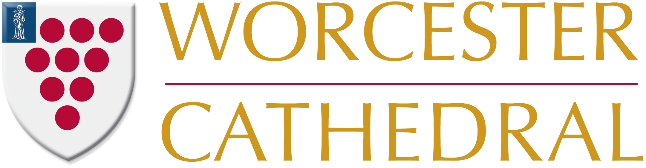 Press Release 31/01/22Reverend John Paul Hoskins Installed as Residentiary Canon and Precentor of Worcester Cathedral The Revd John Paul Hoskins was installed as a Residentiary Canon and Precentor of Worcester Cathedral on Saturday 29 January in a special service of Evensong. John Paul joins the Cathedral Chapter from the Diocese of Gloucester, where he was Priest-in-Charge of Winchcombe and will have particular responsibility for the Cathedral’s music and liturgy.  Worcester Cathedral currently has two Residentiary Canons. They are appointed by the Queen and are priests with responsibility alongside the Dean for the spiritual life of the Cathedral. They have day-to-day liturgical, pastoral and preaching duties. They take turns to be ‘Canon-in-Residence’ or duty canon for a week at a time.  As members of the Cathedral Chapter, they share in the governance of the Cathedral and are trustees of the Cathedral almshouse, St Oswald’s Hospital.In addition to these shared duties, each Residentiary Canon has a particular area of responsibility. The Precentor has the responsibility, on behalf of the Chapter, for supervising the liturgy and music of the Cathedral, and working with all those engaged in this important aspect of the Cathedral’s mission.Among his previous posts John Paul has been a Minor Canon of Gloucester Cathedral and Chaplain to two Bishops of Gloucester.  Before ordination he was a Lay Clerk at Guildford and Durham Cathedrals.John Paul said: “I’m enormously excited to be installed as the new Precentor. Worcester Cathedral has a tremendous history of welcome and worship, with an outstanding musical tradition. I’m hugely privileged to have joined the Cathedral as part of a great community of prayer and praise to God.” The Bishop of Worcester, the Right Revd Dr John Inge, says: “I am delighted with the installation of John Paul Hoskins as Precentor. He is a very gifted priest with a wealth of relevant experience. We warmly welcome him to the Cathedral community.” The Dean of Worcester, the Very Reverend Peter Atkinson, said: “We are delighted to welcome John Paul as the new Canon Precentor of the Cathedral. With his pastoral and musical background, John Paul is highly qualified for the post of Precentor, and I’m thrilled that he has joined the Cathedral community.”John Paul is married to Liz, who is a consultant ophthalmologist and who grew up in the Teme Valley, west of Worcester. They have a daughter Suzanna, who is 8 and the household also includes two border terriers.[ENDS]For press enquiries about Worcester Cathedral, please contact sarahbowyer@worcestercathedral.org.uk. Notes to editorsWorcester Cathedral has been a place of Christian worship and prayer for fourteen centuries; the present building dates back to 1084 and is dedicated to Christ and the Blessed Virgin Mary. Described as possibly the most interesting of all England's cathedrals, especially architecturally, Worcester Cathedral was founded in 680. Saint Oswald then built another cathedral in 983, and established a monastery attached to it. Saint Wulfstan began the present building in 1084 replacing the earlier cathedrals.The Cathedral's attractions include King John's Tomb, Prince Arthur's Chantry, the early 12th Century Chapter House, St Wulfstan's Crypt, medieval cloisters, magnificent Victorian stained glass and spectacular views from the top of the Cathedral tower.